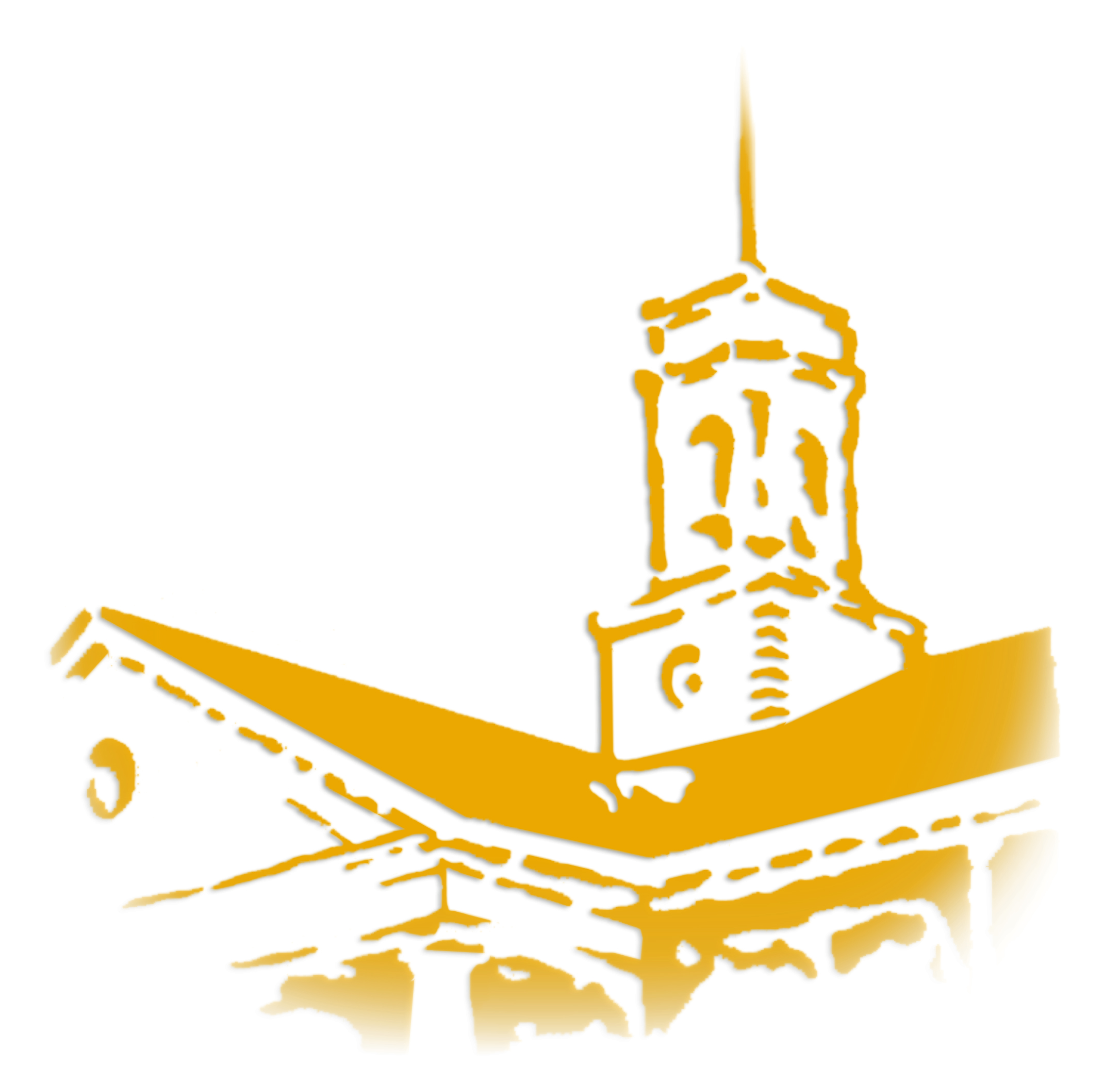 APPLICATION FOR GRADUATE ASSISTANTSHIPSchool of Graduate Studies and ResearchGrambling State UniversityCharles P. Adams Hall-Room 206, GSU Box 4239Grambling, LA  71245GMAT	__________	GRE: V	____________;     Q   ____________;    Anal  ______________;   Subj  __________________Degree Program	__________________________________________  	Overall Undergraduate GPA:  _______________________Admission Status:  _________________________________________   UGPA Last ___________  hrs:  _____________________Admission Date:	__________________________Name:	__________________________________ , _______________________________, ________________________      		 Last   						First  				        MiddleAny variation of your name used on official records:  _______________________________________________________________U.S. Social Security Number:  _______________________________________   CWID:  __________________________________Present address:  _____________________________________________________________________________________________		_________________________________/ ________________________________/ _________________________City 				     State				            ZipHome address:  _________________________________/_________________________________/__________________________                                                         City                                                        State                                                         ZipE-Mail address:   ________________________________________Degree Program for which you are applying at GSU:  ___________________________Semester:  ___________   Year:  __________Field(s) in which you prefer to teach and/or research:  ________________________________________________________________REFERENCES:  Give complete name, address, and telephone number of at least 3 persons who are knowledgeable concerning your scholastic ability.____________________________________/_______________________________/______________/__________________________________________________/ _______________________________/ _____________/__________________________________________________/ _______________________________/ _____________/ _________________Attach resume’ or additional information which you think might be helpful.________________________________________________________		______________________________Signature								DateRev. 7/2008GRADUATE ASSISTANTSHIP RECOMMENDATION FORMSchool of Graduate Studies and ResearchGrambling State UniversityCharles P. Adams Hall - Room 206, GSU Box 4239Grambling, LA  71245 (Please Print or Type)Name of Applicant:  _____________________/____________________/________________/________________                                                   (Last)                                 (First)                             (Middle)                      (Maiden)How long have you known the applicant? ________________________   /  ______________________________                                                                                         (Years)                                                   (Months)In what connection have you known the applicant?  Check all that applies.Please rate the applicant in comparison with other students you have known of comparable age and academic level.Based on a scale of  (5-50) with 20 the highest and 5 the lowest.____________________________				Print Name:  _________________________________________                        Date                                 			Signature:  ___________________________________________							Title or Position:  _____________________________________							Institution:  __________________________________________*NOTE:  - Course load of no less than 9 semester hours required for regular semester,  6 semester hours for summer. Non-degree, Provisional, and conditional students are not eligible for a graduate assistantship. Rev. 7/2008Personal Friend          [          ]Colleague          [           ]Supervisor                   [          ]Employer          [           ]Minister                       [          ]Classmate         [           ]Former Teacher         [          ] Principal           [           ]Present Teacher         [          ] Other                [           ]Upper 50%Upper30%Middle25%Lower10%Lower5%Not Able To JudgeAbility to complete requirements for graduate degreeIntellectual curiosity to inquire seriously and thoroughly about a  subject or area of studyLeadership potentialPromise as a practitioner and/or administrator Perseverance and self-confidence